6 cenných kovů z MČR ve sportovní kulové střelbě v Plzni 2016 putuje do
Brna zásluhou skvělých dorostenců z SSK Slatina Brno.    


I přes velmi těžké tréninkové podmínky,které mají už 5 roků brněnští
sportovní střelci po ztrátě střelnice na Kývalce, dokázali vydolovat z
rekordních počtů střelců na tomto mistrovství 6 cenných kovů.
Absolutorium zaslouží Igor Kaplan,který si vytvořil osobní rekordy v obou
disciplínách.Zvláště ten v leže výkonem 592 bodů znamenal zasloužený titul
mistra ČR.Suverejní byly také dorostenky,když stříbro vybojovala Barča
Helešicová a bronz 
Sabina Dajčarová.Když pak tuto dvojici doplnila šestým místem René
Kuklínková,byl z toho další mistrovský titul družstva A.V kategorii
dorostenek jsme měli 3 družstva a i další členové těchto družstev předvedli
výborné výkony.Z 19 družstev tak všechny tři naše družstva zkončila do první
desítky.Družstvo C ve složení Černá,Kalovská,Chytilová obsadilo 8místo a
překvapivě porazilo družstvo B ve složení
Opluštilová,Slováčková,Procházková.
Další medaili tentokráte bronzovou vybojovalo družstvo dorostenců v leže ve
složení Kaplan,Brauner,De Gregorio z 23 družstev a družstvo dorostenek v
třípolohové standartu ve složení Kuklínková,Slováčková,Opluštilová.
Mohl být i další titul v třípolohovém závodě dorostenců,když výborně
zastříleli Tomáš Brauner,který obsadil 4.místo a Igor Kaplan,který byl
osmý,ale chyběl nám další člen tohoto družstva Filip Baran,který byl dobře
připraven a na titul stačilo pouhých 510 bodů.,ale mistrovství se
nezůčastnil.
Na mistrovství se nominovalo 17 sportovců.Příprava probíhala na střelnici se
6ti stavy 25km od Brna 
Všem sportovcům blahopřeji a děkuji za vzornou reprezentaci SSK Slatina
Brno, města Brna a Jihomoravského kraje.Naše výsledky jsou také díky podpoře
MMB OŠMT,který naši činnost finančně podporuje. 

Hlaváček Stanislav
Předseda SSK Slatina Brno
Vedoucí RSCM Brno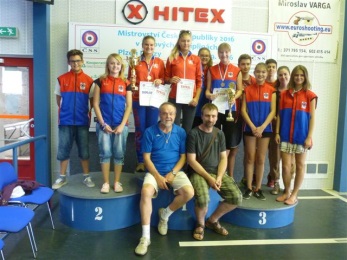 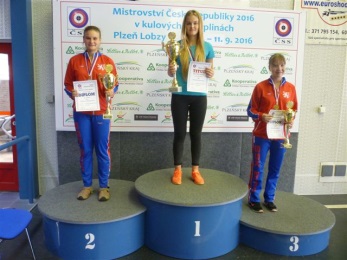 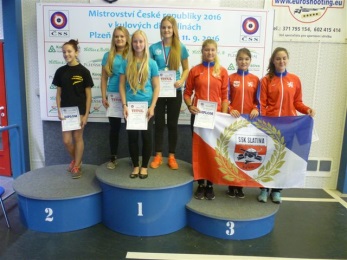 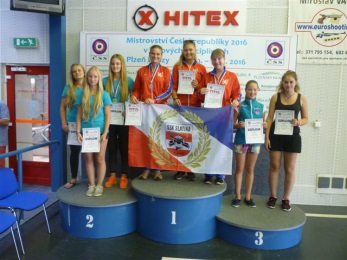 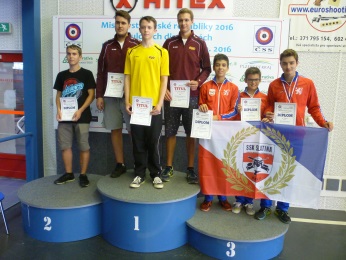 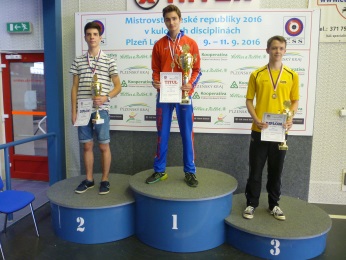 